             OBAVIJEST ZA RODITELJE	Poštovani roditelji,želimo Vas obavijestiti da se u sklopu Nacionalnog programa za preventivu i zaštitu oralnog zdravlja Ministarstva zdravstva RH provodi pilot projekt u našoj županiji tijekom kojeg se želi osigurati kontinuitet dentalne zdravstvene zaštite u svrhu unaprjeđenja oralnog zdravlja Vaše djece.U sklopu projekta provoditi će se preventivni pregledi kod doktora dentalne medicine za polaznike 6. razreda osnovne škole.Preventivni pregledi su važni za očuvanje zdravlja zubi Vaše djece i pravovremenog otkrivanja i liječenja karijesa kao i ostalih anomalija zubi te promjena u usnoj šupljini stoga Vas molimo i potičemo na suradnju koja je u interesu zdravlja Vašeg djeteta.Vašoj djeci uručili smo  obrazac „Zubna putovnica“ .Obrazac „Zubna putovnica“ će ispuniti izabrani doktor dentalne medicine Vašeg djeteta, nakon što će pregledati Vaše dijete. Vaše će dijete prilikom pregleda dobiti ponovni termin dolaska na kontrolni pregled (za šest mjeseci) ili na popravak zubi (unutar 30 dana).Ispunjeni obrazac će Vaše dijete donijeti nadležnom školskom liječniku, po mogućnosti unutar mjesec dana od primitka ove obavijesti.	Detaljnije informacije o samom pregledu te izboru doktora dentalne medicine možete dobiti od nadležne osobe iz Nastavnog zavoda za javno zdravstvo Primorsko-goranske županije čiji se kontakt broj i adresa e-pošte nalaze na obrascu „Zubna putovnica“ koji će dobiti Vaše dijete.S poštovanjem.                                                                                                     Voditeljica Ispostave Rab  NZZJZ:                                                                                                        mr. sc. Daniela Glažar Ivče, dr.med.                                                                                         spec.epidemiolog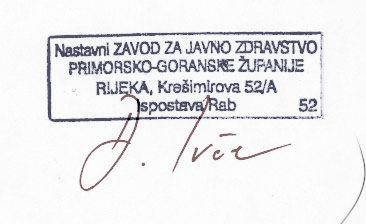 